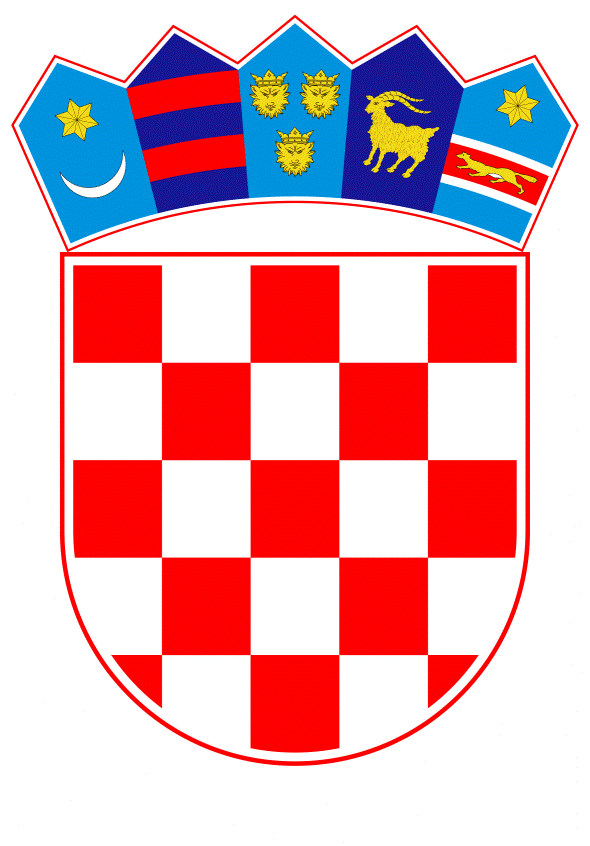 VLADA REPUBLIKE HRVATSKE										Zagreb, 23. siječnja 2019.__________________________________________________________________________________Predlagatelj: 	Središnji državni ured za obnovu i stambeno zbrinjavanje __________________________________________________________________________________Predmet: 	Prijedlog zaključka o izradi Programa suzbijanja energetskog siromaštva koji uključuje korištenje obnovljivih izvora energije u stambenim zgradama na potpomognutim područjima i područjima posebne državne skrbi za razdoblje 2019. – 2021. godine__________________________________________________________________________________PrijedlogNa temelju članka 31. stavka 3. Zakona o Vladi Republike Hrvatske (Narodne novine, br. 150/11, 119/14, 93/16 i 116/18), Vlada Republike Hrvatske je na sjednici održanoj ________ 2019. godine donijela Z A K L J U Č A K1. Vlada Republike Hrvatske podržava izradu Programa suzbijanja energetskog siromaštva koji uključuje korištenje obnovljivih izvora energije u stambenim zgradama na potpomognutim područjima i područjima posebne državne skrbi za razdoblje 2019. – 2021. godine (u daljnjem tekstu: Program).2. Zadužuje se Ministarstvo graditeljstva i prostornoga uređenja da u roku od 90 dana u suradnji sa Središnjem državnim uredom za obnovu i stambeno zbrinjavanje, Ministarstvom regionalnoga razvoja i fondova Europske unije, Ministarstvom zaštite okoliša i energetike i Fondom za zaštitu okoliša i energetsku učinkovitost izradi Program.3. Programom će se definirati nositelje aktivnosti Programa, procjenu potrebnih sredstava za provedbu Programa i pozicije na kojima su sredstva za provedbu Programa osigurana.4. Sredstva potrebna za izradu Programa osigurana su u Financijskom planu Fonda za zaštitu okoliša i energetsku učinkovitost za 2019. godinu i projekcijama plana za 2020. i 2021. godinu.Klasa:Urbroj:Zagreb, 									 PREDSJEDNIK                                                                                                     mr.sc. Andrej PlenkovićO B R A Z L O Ž E NJ ESredišnji državni ured za obnovu i stambeno zbrinjavanje upravlja s oko 15 000 stanova i kuća u državnom vlasništvu od kojih se većina (preko 90%) nalazi na potpomognutim područjima i područjima posebne državne skrbi. Na obuhvaćenim područjima korisnici stanova imaju vrlo skromne ili gotovo nikakve  prihode. Navedeno otežava minimalno održavanje i sanaciju stambenih jedinica, a posebno zajedničkih dijelova zgrade. Središnji državni ured ulaže maksimalne napore da ograničenim sredstvima proračuna za ovu namjenu intervenira i sanira najnužnije popravke dok su zahvati na konstruktivnim dijelovima zgrade u opisanim okolnostima, a obzirom na opseg potreba, gotovo neizvedivi. Nadalje, od gore navedenog stambenog fonda 413 stambenih zgrada s ukupno 5 103 stana na potpomognutim područjima i područjima posebne državne skrbi evidentirane su potrebe za  žurnim i neodgodivim građevinskim zahvatima koji se u prvom redu odnose na sanacije ili rekonstrukcije krovišta, limarije i stolarije kao i neadekvatnih sirovina za ogrjev (peći u stanovima i kruta goriva). Bez navedenih zahvata u pitanje se dovodi prije svega kvaliteta života, sigurnost i zdravlje ljudi koji u njima borave. U samim zgradama nalazi se od 5 do 20 stanova, a građene su 1960-ih i 1970-ih godina. Osim što većina stambenih zgrada nije uvjetna za stanovanje, iste i vizualno narušavaju okruženje u kojem se nalaze. Program suzbijanja energetskog siromaštva koji uključuje korištenje obnovljivih izvora energije u stambenim zgradama na potpomognutim područjima i područjima posebne državne skrbi za razdoblje 2019. – 2021. godine (u daljnjem tekstu: Program) odnosi se na ukupno 413 stambenih zgrada, bez obzira na njihovu vlasničku strukturu.Ministarstvo graditeljstva i prostornoga uređenja nadležno je za energetsku učinkovitost u zgradarstvu, izradu Dugoročne strategije za poticanje ulaganja u obnovu nacionalnog fonda zgrada Republike Hrvatske te  izradu i provođenje nacionalnih  programa energetske obnove zgrada za javni i stambeni sektor. Program će biti izrađen sukladno Zakonu o energetskoj učinkovitosti („Narodne novine“, broj 127/14), a sredstva potrebna za izradu Programa osigurana su u Financijskom planu Fonda za zaštitu okoliša i energetsku učinkovitost za 2019. godinu s projekcijama za 2020. i 2021. godinu.Program će definirati nositelje aktivnosti Programa, procjenu potrebnih sredstava za provedbu Programa i pozicije na kojima su sredstva za provedbu Programa osigurana.Realizacijom Programa kroz  implementaciju mjera za suzbijanje energetskog siromaštva osim koristi od energetskih ušteda sukladno Zakonu o energetskoj učinkovitosti te doprinosu ciljevima energetske učinkovitosti u Republici Hrvatskoj postići će se  poboljšanje kvalitete života na područjima primjene Programa, prije svega uklanjanjem faktora koji negativno utječu na zdravstveno stanje stanovništva, što će imati direktni utjecaj na ostanak i naseljavanje stanovništva na navedenim područjima odnosno demografsku revitalizaciju Republike Hrvatske.